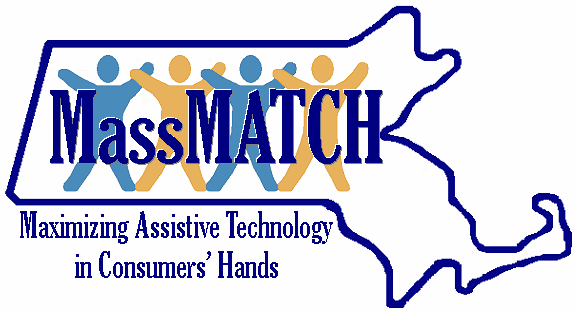 MassMATCH Advisory Council 
Membership Nomination FormPlease return this form to MRC. You may send your responses by mail, e-mail or fax; or you can call us and we will complete a form by phone on your behalf. Thank you!Name: ____________________________________________________________________Street Address: _____________________________________________________________City/Town:  ______________________     State: ___________   Zip Code:  _____________Email Address: _____________________________________________________________Phone Number: _______________________□ Voice/ TTY ____________________ FaxBest day/time to contact you: __________________________________________________Please help us by answering the confidential questions below:How did you hear about the Advisory Council? __________________________________________________________________________What is it that makes you want to join the Advisory Council? ____________________________________________________________________________________________________________________________________________________Please tell us about your personal experience with assistive technology, whether for yourself or a family member. ______________________________________________________________________________________________________________________________________________________________________________________________________________________________Would you be available to attend Advisory Council meetings, in-person or by phone, at least three or four times annually? If your answer is No, how best can you participate/serve?  □ Yes   □ No  □ OtherThe Advisory Council has a number of issue specific committees. Please check those that may interest you:  AT in Employment                                         AT in Elementary/Secondary Education        AT in Youth TransitionAT in Transition from Institutional to Community LivingAT in Higher EducationOther__________________________________We are looking for other individuals who could contribute to the Advisory Council. If you would like to nominate someone, please share their contact information with us:   ____________________________________________________________________________________________________________________________________________________REQUIRED COMPOSITION OF THE AT ACT ADVISORY COUNCILAt least 51% of the members of the Advisory Council must be individuals with disabilities who use assistive technology or the family members or guardians of individuals with disabilities who use AT.The Advisory Council is also required to include representatives of the MA Rehabilitation Commission (MRC), MA Commission for the Blind (MCB), Independent Living Centers (ILCs), MA Workforce Investment Board (WIB), MA Department of Elementary and Secondary Education (DESE), or other state agencies or private organizations.  These appointed members do not count towards the 51% consumer/family majority, even if they have a disability.Please check which of the following apply to you:A person who has a disability and uses ATA family member or guardian of a person who has a disability and uses ATOther____________________________________________The Advisory Council must reflect the diversity of Massachusetts with respect to geography, race/ethnicity, gender, age, and type(s) of disability. Please check ONLY ONE choice in each of the following sections.  Use the COMMENTS Section to provide details, as needed. (Please note that the demographic information requested below is not required) AgeGenderRace and EthnicityDisability (consumer or family rep)Term length for MassMATCH Advisory Council Members is 3 years, with an option to extend for one additional year. Members of the Advisory Council receive no compensation for their service on the Council but shall be reimbursed for reasonable and necessary expenses related to their membership on the Council.Signature: ____________________________________ Date_____________________Please mail, fax, or scan/email completed Nomination Form to:	ATTN: Kobena Bonney, MassMATCH Program CoordinatorMassachusetts Rehabilitation Commission600 Washington Street, 2nd Floor, Boston, MA 02111Phone: (617) 204-3826; Fax: (617) 204-3877; Email: info@massmatch.orgFor Official Use Only: Age 24 or under Age 25-40Age 41-59Age 60 and olderFemaleMalePrefer not to discloseOtherAmerican Indian or Alaska NativeAsianBlack or African AmericanNative Hawaiian or Other Pacific IslanderWhiteHispanic/LatinoTwo or More RacesChoose Not to DiscloseCognitiveMental/EmotionalPhysicalHearingSpeechVisionMultiple OtherCOMMENTS:Date of Appointment:Eligibility Start Date:Term End Date: